Rationale: This assessment will give you the opportunity to apply what you have learned about Universal Design for Learning, Culturally Responsive Pedagogy, and language awareness to a course task you use in your teaching practice.Instructions:Choose a classroom task that you currently use in your teaching practice. Review the task:Use the Universal Design for Learning Checklist to identify all adjustments that would enhance accessibility. Use the Culturally Relevant and Responsive Educator checklist to identify all adjustments that would enhance inclusivity.Use the information included in the Language Awareness portion of this module to identify all adjustments that could be made to the task to enhance comprehension.Summarize the list of possible modifications in point form. Identify at one modification from each category that you will make.Modify the task by making at least one adjustment in each category. Submit the original task, the summarized list, and the modified task.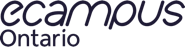 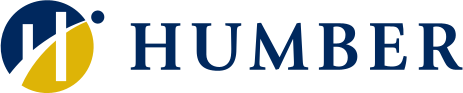 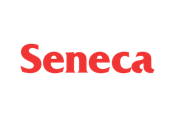 Approaches ExpectationsDescriptors for SuccessMeets ExpectationsThe target modification reflects understanding of, and ability to apply, Universal Design for Learning principle(s)The target modification reflects understanding of, and ability to apply, Culturally Relevant Pedagogical principle(s)The target modification reflects understanding of, and ability to apply, language accessibility for English Language Learners